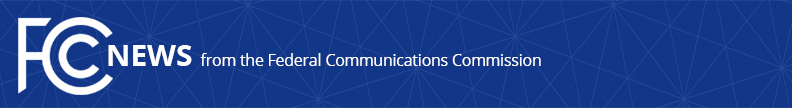 Media Contact: Neil Grace, (202) 418-0506neil.grace@fcc.govFor Immediate ReleaseREVIEW TEAM ANNOUNCED FOR PROPOSED  CHARTER-TIME WARNER CABLE-BRIGHT HOUSE NETWORKS TRANSACTION  -- WASHINGTON, July 8, 2015 – Federal Communications Commission Chairman Tom Wheeler announced today the members of an inter-bureau steering committee and the working team leaders established to coordinate the agency’s review of merger applications from Charter Communications Inc., Time Warner Cable, Inc., and Bright House Networks, LLC. The parties filed their transaction applications with the Commission on June 25, 2015.Jonathan Sallet, General Counsel, will chair the steering committee that will oversee review of the transaction.  Bureau chiefs on the steering committee include Media Bureau Chief Bill Lake, International Bureau Chief Mindel De La Torre, Wireline Competition Bureau Chief Matthew DelNero, and Wireless Telecommunications Bureau Chief Roger Sherman.Owen M. Kendler will join the Office of General Counsel to lead the working team responsible for the review of the proposed transaction.  Mr. Kendler comes to the FCC on a detail from the Department of Justice, where he has been since 2003, most recently as Assistant Chief, Telecommunications & Media Enforcement Section, in DOJ’s Antitrust Division.  Betsy McIntyre from the Wireline Competition Bureau will be Mr. Kendler’s deputy.  The Charter-Time Warner Cable-Bright House Networks working team will report to the steering committee. William Rogerson will serve as senior economist overseeing the review of the proposed Charter-Time Warner Cable-Brighthouse Networks transaction.  Most recently, Rogerson served as the senior economist on the Comcast-Time Warner Cable and AT&T-DirecTV transactions.  In addition to being a former Chief Economist of the FCC, Rogerson is a Professor at Northwestern University, where he has served as Chair of the Department of Economics.  Rogerson’s teaching and research specialties are in industrial organization, telecommunications, and regulation.For more information on the transaction, visit the merger page at https://www.fcc.gov/transaction/charter-twc-bhn. -FCC-###
Office of Media Relations: (202) 418-0500TTY: (888) 835-5322Twitter: @FCCwww.fcc.gov/office-media-relationsThis is an unofficial announcement of Commission action.  Release of the full text of a Commission order constitutes official action.  See MCI v. FCC. 515 F 2d 385 (D.C. Circ 1974).